Emergency School Closure / 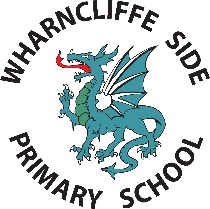 Self-Isolation Home Learning PackNurseryDue to the ongoing Coronavirus crisis, we are putting together plans for what to do if the school is forced to close. Please follow the attached advice in the event of forced closure or self-isolation. We are currently still being advised to remain open but this could change at any time.You can find more information about what they should be doing at www.wharncliffeside.org/key-objectives - look at ‘Ages & Stages (Early Years)’.In order to keep you informed, we will continue to update the new Coronavirus page on our website: www.wharncliffeside.org/coronavirus and contact you via sQuid with any important announcements (e.g. when we decide to reopen the school). You can also contact Mr Gaughan on headteacher@wharncliffeside.sheffield.sch.uk or your child’s teacher (oknight@wharncliffeside.sheffield.sch.uk and / or rburgess@wharncliffeside.sheffield.sch.uk) Thank you for your understanding.Reading & writingListen to your child read! Question them about their understanding by asking simple questions about the words or pictures (especially ones that encourage them to ‘read between the lines’). They could then draw a picture and maybe copy a label for it. They could also practise writing their name. Also attached are some simple letter formation & sounds worksheets (they have already done A – G but included for reference).Education CityThere are lots of activities to do on Education City (www.educationcity.com) – your child has been given their own (temporary) username and password for this - attached. Please contact Mr Gaughan via email if you don’t have this.MathsSome important things to practise. Repetition and variation are the keys here.Art & Craft activitiesMake a collageMake a model of your favourite animalPaintingUsing clay or playdoughMake a twig mobile in the garden using scraps of materials / wool etc.PEPlease follow the latest Government advice about social gatherings etc. If you are self-isolating and feeling well enough, try the ‘Active Families’ activities on our website www.wharncliffeside.org/active-families or do ‘Just Dance’ through YouTube!Other online resourcesTwinkl are currently offering FREE trial accounts for parents. Please visit the site using the link below and read the terms and conditions before signing up.www.twinkl.co.uk/resources/parents Other useful (FREE) websites:www.topmarks.co.uk www.tts-group.co.uk/home+learning+activities.html Other activitiesLearning doesn’t have to be boring - it is important to take care of your mental health and have some fun while you are off! Now is a good opportunity to spend some quality time with your children. Try some of the following:Play board games (especially ‘educational’ ones like Scrabble!)Do some gardeningDo some bakingSing songs (again, YouTube is a great source of karaoke songs!)Get them to help you with the simple DIY / decorating jobs you’ve been putting off!Thank you for your support at this difficult timeIn the event that the school is closed for a week or more, we will send additional activities / resources via sQuid and these will also be uploaded to our school website.NumberPlay number games (e.g. dominoes)Counting games (e.g. hide & seek)Forming numbers in sandLooking for numbers around the houseSharing sweets / toysBegin to write numbers to 10Showing numbers on fingersCounting actions (e.g. no. of jumps / hops)ShapeFinding shapes around the houseMake patterns with shapesUse shapes in building / constructionUse positional language while playing (e.g. over / under etc.)Beginning to talk about the properties of shapes